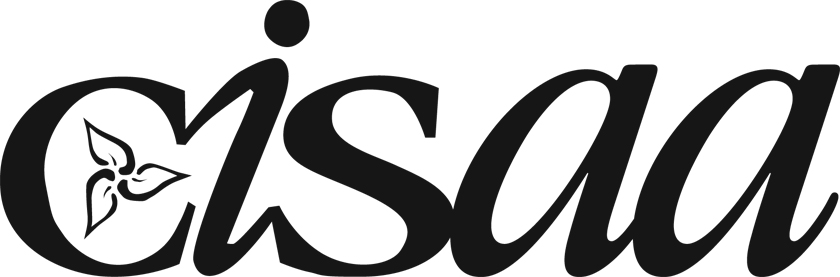 Conference of Independent Schools Athletic AssociationRespect... rules, officials, opponents, team, self	Honour the game!								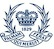 CISAAParents’ Workshop Invitation2016The Conference of Independent Schools’ Athletic Association will be proudly presenting a very informative workshop for parents of our male and female student/athletes. The workshop will be hosted on Tuesday, April 5th, 2016 from 7:00-8:15pm in George Weston Hall (Upper Canada College Preparatory School – see map link below). Best of all, there will be no cost to attend.“The Second-Goal Parent: Developing Winners in Life Through Sports” (75 minutes)This interactive workshop explores the role of a Second-Goal parent, supporting their child so that he or she enjoys a positive experience in sports.Topics discussed include:How parents can help ensure their student-athletes’ experience healthy, developmental (physical, social, mental) outcomes that will serve them far beyond the playing fieldGuidelines for developing a positive Coach/Parent relationshipUnderstanding the research-based three stages of Talent DevelopmentEngaging children in constructive, meaningful conversationsInsight into the training of coaches and what it means to be a Double-Goal Coach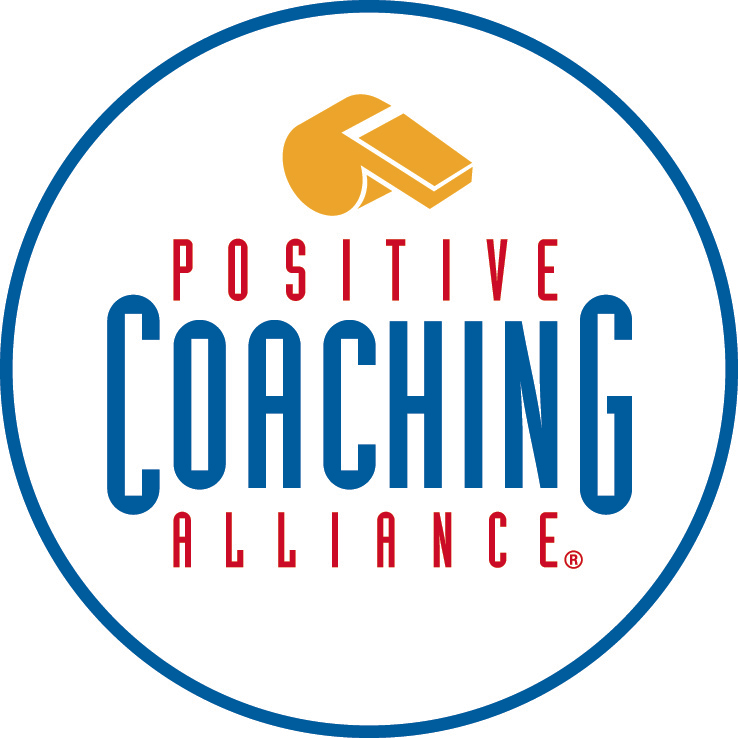 RSVP is required as booklets for all participants need to be ordered.  Please click on the link below to register.Register Here.Link to Campus Map